Self-assessment for caregivers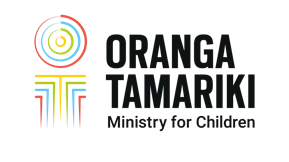 It is important that we know how prepared you are to be a caregiver for Oranga Tamariki, and how Oranga Tamariki can support you to meet the needs of the mokopuna who will be placed in your care. Please complete this self-assessment – we have given you a Caregiver Handbook to help you with the second section. After you have given the completed self-assessment back to your caregiver social worker, they will then talk with you about your responses, and will use this information to help them with their assessment.  Section 1:The following scales are all from 1–10. 1 is always at the low end of the scale and 10 is always high. Please circle the point you think best fits your situation, and comment on why you have chosen that position on the scale. How much do I know about the background of the mokopuna (if already known to me)?     1 ------------------------------------------------------------------------------------------------------------- 10Sometimes it might not be safe for a mokopuna to have contact with their parents or other family/whānau members without supervision. How comfortable am I making sure that contact only happens at times agreed by the social worker (or the Family Court)?1 ----------------------------------------------------------------------------------------------------------- 10Although the mokopuna will be in my day-to-day care, they are in the legal custody of the chief executive. How comfortable am I about not always being the decision-maker for this mokopuna?1 ----------------------------------------------------------------------------------------------------------- 10How comfortable am I about working with Oranga Tamariki social workers?     1 ------------------------------------------------------------------------------------------------------------- 10Sometimes other professionals might need to be involved with the mokopuna. How comfortable am I in working with others?     1 ------------------------------------------------------------------------------------------------------------- 10Bringing another person into my home may cause disruption. How prepared am I and other people in our home (including my own mokopuna) for this?     1 ------------------------------------------------------------------------------------------------------------- 10All mokopuna need positive role models. How confident am I that I can be a positive role model for this mokopuna?     1 ------------------------------------------------------------------------------------------------------------- 10Mokopuna that Oranga Tamariki work with have often experienced trauma or harm. How much do I know about caring for a mokopuna who has been harmed?      1 ------------------------------------------------------------------------------------------------------------- 10How prepared am I to care for a mokopuna who has been harmed?     1 ------------------------------------------------------------------------------------------------------------- 10Section 2:Where will I go for help if I need advice or support on caring? What is the toll-free number to call if the social worker is not readily available for advice? How will I use the Children’s Charter when providing care?Do I understand the review process in relation to my caregiver status and if so, what will be my part in this process?Am I prepared in a medical emergency? Is there anything I have to do and if so, what?Am I able to sign permission forms from the school that the mokopuna attends? Who can if not me?Can I take the mokopuna for a haircut or to the family planning association for contraception?Many mokopuna in care have experienced trauma or harm. What are some of the things I can do in my role to help? What is my role in the “All about me” care information? What should I expect from it?How will I use the life book included in the Caregiver Handbook?What do I do if someone moves into my home? Am I allowed to smack the mokopuna? What forms of discipline are appropriate?Thank you for your time